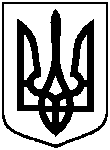 СУМСЬКА МІСЬКА ВІЙСЬКОВА АДМІНІСТРАЦІЯСУМСЬКОГО РАЙОНУ СУМСЬКОЇ ОБЛАСТІНАКАЗ29.11.2023		                              м. Суми		                        № 45-СМР Розглянувши звернення Виконавчого комітету Сумської міської ради  від 28 серпня 2023 року № 1261/03.02-08, з метою забезпечення належного утримання та обслуговування майна, отриманого в якості гуманітарної допомоги, відповідно до статей 327, 328 Цивільного кодексу України, керуючись пунктом 12 частини 2 та пунктом 8 частини 6 статті 15 Закону України «Про правовий режим воєнного стану»,НАКАЗУЮ:1. Надати згоду на прийняття у комунальну власність Сумської міської територіальної громади майна в якості гуманітарної допомоги від Кімонікс Інтернешнл Інк. («Кімонікс») згідно з додатком до цього наказу. 2.  Передати майно, зазначене в додатку до цього наказу, на балансовий облік Виконавчому комітету Сумської міської ради.3. Виконавчому комітету Сумської міської ради здійснити приймання майна, зазначеного в додатку до цього наказу, на балансовий облік у порядку, визначеному чинними нормативно-правовими актами.4. Контроль за виконанням цього наказу залишаю за собою.Начальник                                                                                     Олексій ДРОЗДЕНКО                                                                     Додаток до наказу Сумської міської військової адміністрації «Про надання згоди на прийняття у комунальну власність Сумської міської територіальної громади майна в якості гуманітарної допомоги від  Кімонікс Інтернешнл Інк. («Кімонікс»)»   від 29.11.2023 № 45-СМРПерелік майна, прийнятого  в якості гуманітарної допомоги від  Кімонікс Інтернешнл Інк. («Кімонікс»)Про надання згоди на прийняття у комунальну власність Сумської міської  територіальної громади майна в якості гуманітарної допомоги від Кімонікс Інтернешнл Інк. («Кімонікс»)№ п\пОписСерійний номерОдиниця вимірюванняКількістьЦіна , грн.Сума,грн.1Крісло Комфорт Нью FS А-02 матеріал оббивки: тканина колір чорно-синій N/Aшт.601893,00113580,002Стілець Ізо В алюм А-42 Офісний стілець з підлокітниками колір опори метал обивка: тканина, колір коричневий. Висота виробу 860мм. Ширина виробу: 530 мм. Глибина виробу:   560мм.N/Aшт.1001014,00101400,003Робочий стіл з полкою і Зма ящиками 1400х700хН.750мм Розміри (ДхШхВ): 1400x700x750мм, Колір: Яблуня Товщина стільниці: 25ммN/Aшт.52514,0012570,004Тумба офісна 400х450хН.600мм Розміри (ДхШхВ): 400х450хН.600мм, 3 ящика, матеріал корпуса: ДСП 20мм, матеріал фасадів: ДСП 16мм, колір: ЯблуняN/Aшт.51488,007440,005Шафа для документів 800х380хН.1900мм Розмір (ДхШхВ): 800x380x1900мм, кількість полиць: 4, матеріал: ДСП 20 мм, колір ЯблуняN/Aшт.62613,0015678,006Шафа для одягу 800x380x1900мм Розмір (ДхШхВ): 800x380x1900 мм, трубка для тремпелів, матеріал: ДСП 20 мм, колір ЯблуняN/Aшт.42325,009300,007Диван Solo 1500х540хН.750мм Офісний диван 1500x650x700. колір флай 2230N/Aшт.204329,0086580,008Вішалка Ірис (Y-260A) Срібло Вішалка підлогова. Розміри: діаметр ніжки: 39мм, висота: 177 мм. Матеріал: метал, Колір: СрібнийN/Aшт.11416,001416,009Тумба Мойдодир Сіті 100 з умивальником SU-100      /Cosmopolitan 100 1000х450хН.860мм, Білий Шафа-умивальник Розміри       умивальника (ДхШхВ): 1000х450хН860мм, колір білий. Наявність змішувача: так; наявність дозатора для мила: так; Дзеркало: розміри 500x600 ммN/Aшт.114400,0014400,0010Сповівальний стіл 950х750хН.935мм Матеріал: ДСП. Розміри (ДхШхВ): ш.950хгл.750хН.935мм, колір: білийN/Aшт.11764,001764,0011Стільчик для годування Bambinelli 803/білий/бежевий, 450х500хН.910ммN/Aшт.12889,002889,0012Масляний обігрівач Extralink ЕХ. 30622 2500Вт, білийN/Aшт.22600,002600,0013Телевізор Philips 55PUS7607/12N/Aшт.520944,80104724,0014Розкладний стілець Joker в чорному кольорі Характеристики виробу: Висота: 800 мм, Висота в складеному вигляді: 940мм, Ширина: 440мм, Глибина: 440 мм Висота від підлоги до сидіння 450мм Висота спинки: 380 мм, Ширина сидіння: 380 мм, Глибина сидіння: 400 ммN/Aшт.50386,5019325,0015Стіл розкладний 120x60 cm PN00104-1 бежево-коричневий Довжина: 60 см Ширина: 120 см Висота: 54 см Вага: 4400 г Допустиме навантаження: ЗО кг Розмір в розібраному стані: 61x61x8смN/Aшт.101089,4510894,5016Маршрутизатор Asus RT-AX92U 2 шт. чорнийN/Aшт.29099,0018198,0017Мережевий фільтр PowerPlant 5 м, 5 розеток, євростандарт ( JY-1056/5)N/Aшт.3281,20843,6018Переносний пандус (для сходів) ПП-50 Висота між рівнями, мм: 100 Довжина робоча, мм: 500 Ширина робоча, мм: 185 Маса, кг: 2,5 Навантаження (пара), кг: 300 Габаритні розміри: 600x300x60N/Aшт.17100,007100,0019Сушарка для рук Lidz (WHI) 130 01 92 1800 ВтN/Aшт.11494,001494,00Всього:Всього:Всього:Всього:Всього:Всього:534796,10Начальник Управління комунального майна Сумської міської ради	Сергій ДМИТРЕНКО